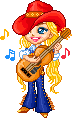 COUNTRY  DANCE  WESTERN                 ACADEMYRIGHT FORWARD -¼ PIVOT, RIGHT CROSS SHUFFLE, ¼ TURN-¼ TURN, LEFT CROSS SHUFFLE 1-2      Step PD devant, ¼ tour à G et revenir sur PG                                           (9h) 3&4    PD croise devant PG, step PG à G, PD croise devant PG 5-6      ¼ tour à D et step PG derrière, ¼ tour à D et step PD à D                      (3h) 7&8    PG croise devant PD, step PD à D, PG croise devant PD RIGHT SIDE ROCK-RECOVER, LEFT BALL SIDE- RIGHT BEHIND, LEFT SIDE ROCK-RECOVER, LEFT SAILOR 1/4 1-2      Step PD à D, revenir sur PG &3-4   Step PD à côté PG, step PG à G, step PD derrière PG 5-6      Step PG à G, revenir sur PD 7&8     ¼ tour à G et step PG derrière PD, step PD à D, step PG à G                 (12h)        ****   TAG & RESTART : ici au 5ème mur (qui commence à 12h) face à 12h  **** RIGHT FWD- LEFT TOUCH, LEFT SHUFFLE BACK, RIGHT BACK- LEFT CROSS TOUCH, LEFT SHUFFLE FWD 1-2      Step PD devant, PG touche derrière PD 3&4    Pas chassé derrière (G, D, G) 5-6      Step PD derrière, PG touche croisé devant PD 7&8    Pas chassé devant (G, D, G) RIGHT FORWARD -¼ PIVOT, SYNCOPATED JAZZ BOX, LEFT SAILOR ¼ 1-2      Step PD devant, ¼ tour à G et revenir sur PG                                              (9h) 3-4      PD croise devant PG, step PG derrière &5-6   Step PD à côté PG, PG croise devant PD, step PD à D 7&8     ¼ tour à G et step PG derrière PD, step PD à D, step PG à G                    (6h) RIGHT & LEFT DIAGONAL SHUFFLE FORWARD, RIGHT FORWARD -½ PIVOT, LEFT FORWARD -¼ PIVOT 1&2     Pas chassé en diagonale avant D (D, G, D) 3&4     Pas chassé en diagonale avant G (G, D, G) 5-6      Step PD devant, ½ tour à G et revenir sur PG                                             (12h) 7-8      Step PD devant, ¼ tour à G et revenir sur PG                                              (9h) RIGHT JAZZ BOX CROSS, RIGHT SIDE ROCK-RECOVER, RIGHT BACK ROCK-RECOVER 1-2      PD croise devant PG, step PG derrière 3-4      Step PD à D, PG croise devant PD 5-6      Step PD à D, revenir sur PG 7-8      Step PD derrière, revenir sur PG TAG : ROCKING CHAIR      1-2     Step PD devant, revenir sur PG                                               3-4     Step PD derrière revenir sur PG FINAL : au 8ème mur (qui commence à 6h) danser jusqu’au compte 14 puis : 15&16     Step PG derrière PD, ¼ tour à D et step PD devant, step PG devant